Publicado en Ciudad de México el 15/06/2020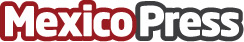 Consejo administrativo empresarial: Cómo brinda valor a las empresas por De la Paz, Costemalle-DFK5 millones de empresas existen en México INEGI. Contar con un conejo administrativo beneficia a una empresa en un 90%. Las decisiones tomadas para el beneficio de una empresa por un consejo administrativo son un 80% más funcionalesDatos de contacto:Alejandra PérezMejor gestión más negocio 5519594802Nota de prensa publicada en: https://www.mexicopress.com.mx/consejo-administrativo-empresarial-como-brinda Categorías: Finanzas Comunicación Emprendedores Recursos humanos http://www.mexicopress.com.mx